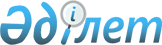 О реорганизации государственного Экспортно-импортного банка Республики Казахстан и Государственного банка развития Казахстана
					
			Утративший силу
			
			
		
					Постановление Кабинета Министров Республики Казахстан от 21 августа 1995 г. N 1144. Утратило силу - постановлением Правительства РК от 7 января 1999 г. N 10 ~P990010.



        Во исполнение Указа Президента Республики Казахстан от 18
августа 1995 г. N 2411 "О признании утратившим силу Указа Президента
Республики Казахстан "О создании Государственного банка развития
Казахстана", а также в целях совершенствования структуры банковской
системы и исключения дублирования в деятельности государственных
банков Кабинет Министров Республики Казахстан постановляет:




          1. Реорганизовать государственный Экспортно-импортный банк
Республики Казахстан путем присоединения к нему Государственного
банка развития Казахстана.




          2. Установить, что государственный Экспортно-импортный банк
Республики Казахстан является правопреемником Государственного банка
развития Казахстана по всем его обязательствам.




          3. Министерству финансов Республики Казахстан, Государственному
комитету Республики Казахстан по управлению государственным
имуществом, государственному Экспортно-импортному банку Республики
Казахстан создать комиссию, которой в месячный срок по акту передать
имущественные права и обязанности Государственного банка развития
Казахстана государственному Экспортно-импортному банку Республики
Казахстан.




          4. Государственному Экспортно-импортному банку Республики
Казахстан, Министерству финансов Республики Казахстан,
Государственному комитету Республики Казахстан по управлению
государственным имуществом в месячный срок внести предложения в
Кабинет Министров Республики Казахстан о порядке погашения
задолженности предприятий-заемщиков по иностранным кредитам,
привлеченным под гарантии Республики Казахстан, и возмещения
предприятиями-заемщиками бюджетных средств, направленных на
погашение просроченных платежей.




          5. Министерству юстиции Республики Казахстан совместно с
Комитетом по использованию иностранного капитала при Кабинете
Министров Республики Казахстан и государственным Экспортно-импортным
банком Республики Казахстан в месячный срок внести в Правительство
предложения по приведению актов Президента Республики Казахстан и
Кабинета Министров Республики Казахстан в соответствие с Указом
Президента Республики Казахстан от 18 августа 1995 г. N 2411 "О
признании утратившим силу Указа Президента Республики Казахстан "О
создании Государственного банка развития Казахстана" и настоящим
постановлением.





  Премьер-министр
Республики Казахстан


					© 2012. РГП на ПХВ «Институт законодательства и правовой информации Республики Казахстан» Министерства юстиции Республики Казахстан
				